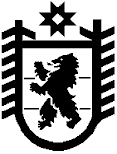 Республика КарелияKarjalan Tazavaldu Администрация Пряжинского национального муниципального районаPriäžän kanzallizen piirin hallindoПОСТАНОВЛЕНИЕ «_06_» __мая_______  2022  г.                                                                  № _239_пгт ПряжаPriäžän kyläО     предоставлении      разрешенияна    условно   разрешенный        вид использования:            малоэтажная  многоквартирная  жилая  застройкадля образуемого  земельного участка в границах кадастрового  квартала 10:21:0090115 Руководствуясь Федеральным законом от 06.10.2003 № 131-ФЗ «Об общих принципах организации местного самоуправления в Российской Федерации», статьей 39  Градостроительного кодекса Российской Федерации, Уставом Пряжинского национального муниципального района Республики Карелия и результатами  публичных слушаний от 22 апреля   2022 года,   П О С Т А Н О В Л Я Е Т :1. Предоставить разрешение на условно разрешенный  вид  использования:  малоэтажная многоквартирная жилая застройка для образуемого  земельного участка в границах кадастрового квартала 10:21:0090115, на котором расположен   многоквартирный жилой  дом  по адресу: Республика Карелия, Пряжинский район, п. Матросы, шоссе Пряжинское,  д. 35:2. Настоящее постановление:-   опубликовать  в газете «Наша Жизнь» - «Мейян Элайгу»;- разместить на официальном сайте Пряжинского национального муниципального района: http://pryazha.org/ в разделе: Главная/ Деятельность/ Градостроительная деятельность и земельные отношения/ Публичные слушания.Глава администрации 							         О.М. ГаврошКоординаты характерных точекОбозначение характерных точек                     Координаты, м                     Координаты, мКоординаты характерных точекОбозначение характерных точек          X        Y1342802,861493938,742342822,841493966,733342811,051493974,314342797,991493980,665342790,451493984,976342758,451493999,117342751,281493982,008342751,361493977,929342752,011493974,9910342754,611493973,3811342756,911493972,6412342782,921493955,9913342784,101493955,1514342782,231493952,03Площадь контура2017 кв.м.2017 кв.м.2017 кв.м.Категория земельЗемли населенных пунктовЗемли населенных пунктовЗемли населенных пунктовТерриториальная зонаЗона застройки индивидуальными жилыми домами (ЖИ)Зона застройки индивидуальными жилыми домами (ЖИ)Зона застройки индивидуальными жилыми домами (ЖИ)